Приложение 1. Задание - заполнить пропуски в тексте.Контрнаступление под Сталинградом началось	силами	(командующий генерал Ватутин) и	(командующий генерал Рокосовский) фронтов. 20 ноября перешли в наступление воины…………….		(командующий генерал Еременко), прорвав оборону врага южнеегорода. Танковые группировки Юго-Западного и Сталинградского фронтов устремились навстречу друг другу, замыкая вражеские дивизии в огромном котле между Волгой и Доном.  23 ноября передовые части этих фронтов соединились в районе города ……….	В котле оказались………….	Приложение 2.Задание. Нанесите на карту «Разгром немецких войск под Сталинградом»:Направление ударов советских войск;Направление контрудара танковой группы Манштейна.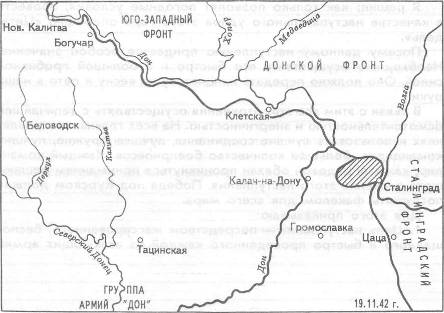 Приложение 3.  1 группа.    Задание: найти в тексте 4 ошибки и исправить их.Сталинградская битва, проходившая с 17 июля 1942 г. по 2 мая 1943 г., явилась крупнейшим сражением Великой Отечественной и II мировой войны. В оборонительных сражениях до 18 ноября в районе Сталинграда в самом городе советские войска Сталинградского фронта, Западного фронта и Донского фронта героическим сопротивлением остановили наступление немецко-фашистских войск. 19-20 ноября 1943 г. советские войска перешли в наступление и окружили в районе Сталинграда 22 вражеские дивизии. Отразив в декабре попытку противника освободить окруженную группировку, советские войска ликвидировали ее 2 февраля 1943 года. Остатки 8-й немецко-фашистской армии во главе с фельдмаршалом фон Боком сдались в плен.   группа. Задание: ответить на вопросы.1.  Как называлась операция по расчленению и уничтожению окруженной группировки противника?2. Кто командовал фронтами? Юго-Западный –       ; Донской -	;  Сталинградский -3. Командующий 6-й полевой фашистской армией, наступавшей на Сталинград -4. Командующий 64-й армией -5. Девиз защитников Сталинграда –3 группа. Тесты.Каково было кодовое название плана контрнаступления советских войск под Сталинградом?а) «Тайфун»; б) «Цитадель»; в) «Уран».Назовите командующего 62-й армией: а) Чуйков; б) Шумилов; в) Еременко.Какие обстоятельства способствовали победе советских войск под Сталинградом (возможны несколько вариантов ответа):а)	мужество и героизм советских воинов;б)	просчеты немецкого командования;в)	фактор внезапности при проведении контрнаступления;г)	деморализация войск противника;д)	предательство фельдмаршала Паулюса.Каково было значение Сталинградской битвы?а)	Развеяла миф о непобедимости германской армии;б)	положила конец наступательным операциям вермахта;в)	положила начало коренному перелому в Великой Отечественной и второй мировой войне.Какой оборонительный объект в городе в донесениях значился высота 102?( Дать ответ).